0                Сценарий тематического летнего развлечения для детей «Путешествие  в  страну  Правил   Безопасности»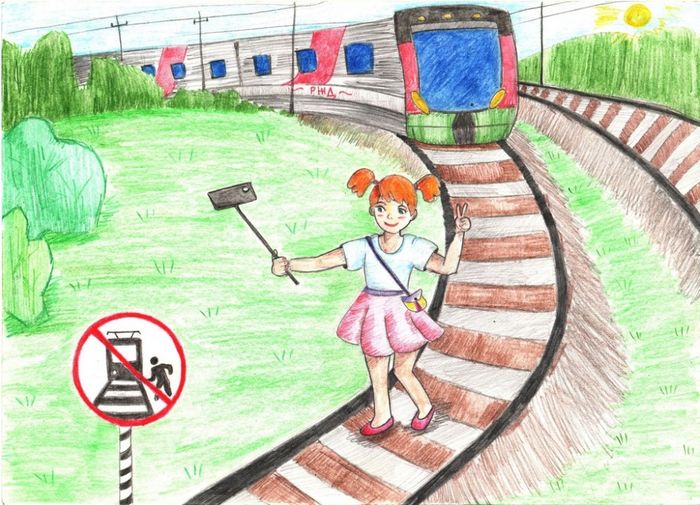 Цель:		Закрепить  у детей знания о правилах безопасного поведения дома и на улице.  Действующие лица:Дети средней и старших групп;Ведущая;Марья Моревна;Кощей Бессмертный;Баба Яга.								                   Детский сад п. Ермаково				                        Август 2019г.Под спокойную музыку дети входят в зал и занимают свои места.Ведущая:	Ребята, вы любите путешествия? Тогда я хочу пригласить вас  в путешествие, Но не обычное,  а сказочное, в страну Правил Безопасности. Как вы думаете, ребята, что это за страна, что в ней особенного?Выходят дети, говорят по очереди: -  	Там люди соблюдают правила дорожного движения.- 	Знают, как вести себя при пожаре. - 	Дети не подходят к открытым окнам, и одни не выходят на балкон. - 	Знают ядовитые грибы и растения.-	Занимаются спортом и своим здоровьем. - 	Никуда не ходят с чужими, незнакомыми людьми.Ведущая:	Есть  правила на свете, 		Должны их знать все дети.		Сейчас отправимся мы в путь,		В страну, где правила живут.Все готовы отправиться в путешествие? А давайте полетим туда на воздушных шарах? На воздушных шарах, по – моему, очень интересно лететь. Это очень удивительное путешествие! С высоты такая красота открывается, которую в песне только и опишешь!		Танцевальная композиция «Облака». Дети садятся  места.Ведущая:	Вот мы с вами  и попали в страну Правил Безопасности, в которой нас ждут невероятные приключения. Раздаётся лай собаки.Ведущая:	Ой, кажется, эту необыкновенную страну охраняет злая собака. Что вы будете делать,  когда увидите чужую собаку? (Дети отвечают.) Можно ли гладить чужих животных? Почему? (Дети отвечают.)	Никогда, малыш, не трогай	Незнакомых, злых собак.	Покусать они ведь могут,	Не спасёшься ты никак!	Знай, собак на свете  много,	Кто – то друг, а кто – то враг.	Ты, пожалуйста, не трогай	Никогда чужих собак!Звучит музыка, входит Марья Моревна.Марья Моревна:	Здравствуйте, ребята!	Я,  Марья Моревна, рада приветствовать вас в стране Правил Безопасности. А собачку не бойтесь, ребята, это лает наш друг Бобик. Давайте с ним потанцуем!Исполняется танец «Аэробика для Бобика». Дети садятся на места.Звучит музыка, и в зале появляется Кощей Бессмертный.Кощей:	Здравствуйте, мальчики! Здравствуйте, девочки! Здравствуйте, все, кто сидит на скамеечке! Ой, как много здесь ребят! Сытенькие, пухленькие… Мальчик, пойдём со мной, я тебе конфетку дам, вкусную. Девочка, пошли, тебя мама ждёт.Марья Моревна:		Стойте!  Каждый грамотный ребёнокДолжен твёрдо знать с пелёнок:Если вас зовут купаться,Даже и в кино сниматься,Обещают дать конфет – Отвечайте твёрдо: «Нет!»1 – й реб (с места):		Вам покажут обезьянку,		Или даже денег банку,		Иль предложат в цирк билет – 		Говорите твёрдо: «Нет!»2 – й реб:	Гуляешь один? Будь осторожен!		Не говори с незнакомым прохожим:		Злой человек может обидеть!		Заманит к себе – никто не увидит!Марья Моревна:	Ребята, никогда не уходите гулять без спросу! Родители всегда должны знать, где вы находитесь. Кощеюшка, а ты знаешь, какой у тебя домашний адрес?Кощей:	Знаю, конечно! Что я, маленький, что ли… Лукоморье, улица Среднедубовая, дом 13. Или 15…Или 35…Марья Моревна:	А я вам предлагаю поиграть в игру «Назови домашний адрес».	Дети поочерёдно встают и называют свой домашний адрес.Марья Моревна:	Молодцы, теперь вас будет легко доставить домой, если вы даже потеряетесь. Давайте вспомним, ребята, как себя вести, если вы вдруг потерялись?                           Физкультминутка «Я однажды потерялся».Ведущая читает стихи, дети выполняют движения:Я однажды потерялся, (дети изображают испуг)Только быстро догадался, (слегка ударить себя по лбу, улыбнуться)Посмотрел туда – сюда, 	(повороты)Нету мамы - вот беда!		 (развести руки внизу в стороны)Побежал направо я, 		(бег на месте)Мама не нашлась моя, 		(рука козырьком над глазами)Побежал налево я, 		(бег на месте)Мама не нашлась моя, 		(рука козырьком)Повернулся я вокруг - 		 (поворот на месте)Может быть, увижу вдруг? 	(рука козырьком)Нету. Я решил стоять		 (руки скрестить на груди)И на месте маму ждать.Кощей:	Отлично! Адреса у всех узнали. Можно смело идти в гости!Ведущая:	Ребята, а вы остаётесь дома одни? А не боитесь? (Дети отвечают)Вдруг Кощей какой – нибудь в гости заглянет. Вы хоть дверь на замок запираете?Марья Моревна:	Это же очень опасно! Дверь нужно обязательно закрывать. Если вдруг позвонят в дверь незнакомые люди, Кощеюшка, ты что будешь делать?Кощей:	Быстро открою дверь.Ведущая:	Ребята, а как бы вы поступили в таком случае? (Дети вспоминают правила). Если ты не знаешь этих людей, открывать дверь не нужно. Преступники могут назваться кем угодно и переодеться в любую форму. Ведущая:	Ну что, Кощей, ты запомнил правила, которые нужно соблюдать, если ты остался один дома? Кощей:	Пока вы тут выясняли правила поведения дома, я нашёл что – то интересное! Пакет какой  - то, в нём красивая игрушка, таблетки, спички и ещё кое – что. Может, даже сладости есть.Ведущая:	Да что ты! Открывать непонятный пакет ни в коем случае нельзя!Кощей:	Это ещё почему?Марья Моревна:	Это могут быть очень опасные предметы, которые могут взорваться. Если ты случайно нашёл подозрительный предмет, нужно срочно сообщить взрослым. Опасные предметы часто находят на земле, на лавочках и там, где много народу. И дотрагиваться до них  нельзя.Читают дети:Неизвестные предметы в руки не бери!Ни коробки, ни пакеты, даже не смотри!А зови на помощь взрослых, чтобы выяснять,Делать что с такой находкой,Что же предпринять?Может быть опасным очень вот такой пакет…Если ты неосторожен – жди проблем и бед!Пусть полиция приедет, разберётся, что к чему,Все забытые предметы Страшно трогать самому!Кощей:	Ну, хоть спички – то можно из пакета взять? Это очень даже знакомый предмет…Ну, что, пошалим? Раз, два, три…Марья Моревна:		Кощеюшка, если ты возьмёшь спичку, и она упадёт на пол, то может начаться пожар!Кощей:	Ничего себе! Что же тогда делать?Марья Моревна:		Нужно как можно скорее вызывать пожарных.Кощей:	А как их нужно вызывать?  (Дети отвечают: звонить «01»)Марья Моревна:		Этот номер нужно запомнить хорошенько! Повторите его дружно. И ты, Кощеюшка, повторяй вместе с нами. А можно без причины вызывать пожарных, когда нет пожара? (ответы). Правильно, потому что они в этом случае могут опоздать на настоящий пожар.Читают дети:1.	О своём большом секретеДолго  я не промолчу:Больше всех на белом светеСтать пожарным я хочу.   	 2.	На машине яркой, красной		По проспекту полечу,		И сирену я с мигалкой		Обязательно включу.	3.	Дайте мне литую каску,		Расступись, огонь лихой!		Я из шланга без опаски		Брызну пенною струёй!4.	Буду в форме специальной,	И бесстрашно поднимусь	Вверх  по лестнице  пожарной – 	Ничего я не боюсь!Марья Моревна:		У меня есть ещё вопрос к ребятам. Мы знаем, что огонь боится воды, а чем ещё можно тушить огонь? (Дети отвечают: песком, плотной тканью, огнетушителем…) Ребята, а вы знаете, что ещё нужно делать, если в квартире пожар?Дети (по очереди): - 	 Не прятаться в шкафу, под кроватью  - так пожарные не смогут найти.- 	Окна при пожаре не открывать, воздух может усилить пламя.   - 	Позвонить родителям на работу. - 	Дышать только через мокрую ткань, чтобы не отравиться дымом.Ведущая:	Вот и закончилось наше путешествие по стране Правил Безопасности. Пора нам возвращаться в   родной детский сад. Давайте попрощаемся с Кощеем и  Марьей Моревной и отправимся в путь.Персонажи уходят. Снова звучит музыка, и в зале появляется Баба Яга, «колдует».Яга:	Я, ребята, прилетела сюда из леса. Ищу своего любимого домовёнка Кузю. Вы не знаете, где он?  (Дети отвечают, что нет).Яга:	Ну, тогда я дам вам вредные советы, да полечу дальше Кузю искать.- 	Дома можно трогать все опасные предметы. Так? (Дети отвечают)- 	Сами плиту зажигайте, чайник с кипятком снимайте. Так можно? (ответы) -	Острые и стеклянные предметы очень хороши для игры. Правда? (ответы) - 	А дорогу  надо переходить на красный свет, правильно? (ответы) - 	А на проезжей части очень интересно играть в мяч, да, ребята? (ответы)Ведущая:  Баба Яга, нам твои советы не нужны! Мы знаем, как правильно себя вести. Уходи в лес, мы не хотим больше слушать твои вредные советы.Яга:	Не прогоняйте меня, ребятки, я пошутить хотела и проверить вас.Лучше вставайте со мной на весёлый танец.		Танец «Бабушка Яга».Яга:	Теперь я точно знаю, что с вами ничего плохого не случится. До встречи  в сказке, ребята! А я полетела дальше, Кузеньку своего искать!Ведущая:	А мы, ребята, пойдём с вами в группу, нас ждут интересные дела.  Выходят дети, говорят по очереди: -  	Там люди соблюдают правила дорожного движения.- 	Знают, как вести себя при пожаре. - 	Дети не подходят к открытым окнам, и одни не выходят на балкон. - 	Знают ядовитые грибы и растения.-	Занимаются спортом и своим здоровьем. - 	Никуда не ходят с чужими, незнакомыми людьми.1 – й реб (с места):		Вам покажут обезьянку,		Или даже денег банку,		Иль предложат в цирк билет – 		Говорите твёрдо: «Нет!»2 – й реб:	Гуляешь один? Будь осторожен!		Не говори с незнакомым прохожим:		Злой человек может обидеть!		Заманит к себе – никто не увидит!Ведущая читает стихи, дети выполняют движения:Я однажды потерялся, (дети изображают испуг)Только быстро догадался, (слегка ударить себя по лбу, улыбнуться)Посмотрел туда – сюда, 	(повороты)Нету мамы - вот беда!		 (развести руки внизу в стороны)Побежал направо я, 		(бег на месте)Мама не нашлась моя, 		(рука козырьком над глазами)Побежал налево я, 		(бег на месте)Мама не нашлась моя, 		(рука козырьком)Повернулся я вокруг - 		 (поворот на месте)Может быть, увижу вдруг? 	(рука козырьком)Нету. Я решил стоять		 (руки скрестить на груди)И на месте маму ждать.Читают дети:Неизвестные предметы в руки не бери!Ни коробки, ни пакеты, даже не смотри!А зови на помощь взрослых, чтобы выяснять,Делать что с такой находкой,Что же предпринять?Может быть опасным очень вот такой пакет…Если ты неосторожен – жди проблем и бед!4.	Пусть полиция приедет, разберётся, что к чему,Все забытые предметы Страшно трогать самому!Читают дети:1.	О своём большом секретеДолго  я не промолчу:Больше всех на белом светеСтать пожарным я хочу.   	 2.	На машине яркой, красной		По проспекту полечу,		И сирену я с мигалкой		Обязательно включу.	3.	Дайте мне литую каску,		Расступись, огонь лихой!		Я из шланга без опаски		Брызну пенною струёй!